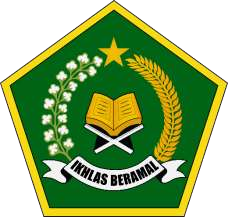 INSTRUMEN BUKU TEKS BAHASA ARAB DARI PENERBITPUSAT PENELITIAN DAN PENGEMBANGAN LEKTUR, KHAZANAH KEAGAMAAN DAN MANAJEMEN ORGANISASI BADAN PENELITIAN DAN PENGEMBANGAN DAN PENDIDIKAN DAN PELATIHAN TAHUN 2023PETUNJUK PENGISIAN INSTRUMENSebelum menilai buku, penilai wajib membaca dan memahami terlebih dahulu Juknis, Instrumen, SOP, dan pedoman lain yang telah disediakan pada menu aplikasi penilaian.Untuk menilai buku teks siswa, penilai wajib membaca dan memahami Kurikulum 2013, baik yang merujuk Permendikbud Nomor 37 Tahun 2018 maupun KMA Nomor 183 Tahun 2018, juga Kurikulum Merdeka yang merujuk Keputusan Menteri Pendidikan dan Kebudayaan Republik Indonesia Nomor 958/P/2020.Peraturan Pemerintah (PP) No. 55 Tahun 2007. Pendidikan Agama  Dan Pendidikan Keagamaan.Permendikbudriset No. 22 Tahun 2022 tentang Standar Mutu Buku, Standar Proses dan Kaidah Pemerolehan Naskah, serta Standar Proses dan Kaidah Penerbitan Buku.PMA No. 9 Tahun 2018 tentang Buku Pendidikan Agama,Peraturan Menteri Agama  Nomor 27 Tahun 2016 tentang Perubahan atas  Peraturan Menteri Agama Nomor 7 Tahun 2012 tentang Pendidikan Keagamaan Kristen.PMA Nomor 39 tahun 2014 tentang Pendidikan Keagamaan Buddha.PMA Nomor 56 tahun 2014 tentang Pendidikan Keagamaan Hindu.KMA No. 347 Tahun 2022 tentang Implementasi Kurikulum Merdeka pada Madrasah.SE No. 6 Tahun 2022 tentang Penggunaan Buku Pendidikan Agama pada Satuan Pendidikan Keagamaan di Lingkungan Kementerian Agama.Surat Keputusan Kepala Badan Standar Kurikulum dan Asesmen Pendidikan Nomor 009/H/KR/2022 tentang Dimensi, Elemen, dan Subelemen Profil Pelajar Pancasila Pada Kurikulum Merdeka.Keputusan Kepala Badan Standar Kurikulum dan Asesmen Pendidikan No. 033/H/KR/2022 Tentang Perubahan Atas Keputusan Kepala Badan Standar Kurikulum dan Asesmen Pendidikan Kementerian Pendidikan Kebudayaan Riset dan Teknologi Nomor 008/H/KR/2022 tentang Capaian Pembelajaran pada Pendidikan Anak Usia Dini, Jenjang Pendidikan Dasar, dan Jenjang Pendidikan Menengah pada Kurikulum Merdeka.Keputusan Direktur Jenderal Pendidikan Islam Nomor 3211 Tahun 2022 tentang Capaian Pembelajaran Pendidikan Agama Islam dan Bahasa Arab Kurikulum Merdeka pada Madrasah.Pemberian nilai harus didasari pada fakta kesalahan/kelemahan buku yang terdapat pada tabel setiap aspek penilaian.Skor menggunakan angka 1-4 dengan ketentuan:Skor 4, jika semua komponen terpenuhiSkor 3, jika sebagian besar komponen terpenuhiSkor 2, jika sebagian kecil komponen terpenuhiSkor 1, jika semua komponen tidak terpenuhiNilai menggunakan angka 0-100 dengan ketentuan:Jika memenuhi semua indikator, rentang nilai = 80-100 (dibaca BAIK SEKALI/BS)Jika sebagian besar indikator terpenuhi, rentang nilai = 60-79 (dibaca BAIK/B)Jika sebagian kecil indikator terpenuhi, rentang nilai = 40-59 (dibaca KURANG/K)Jika semua indikator tidak terpenuhi, rentang nilai = 0-39 (dibaca KURANG SEKALI/KS)Jika di dalam buku ditemukan unsur plagiarisme, maka dapat langsung diberi penilaian ‘tidak layak’. Kriteria plagiasi adalah:Tidak melakukan copy paste satu paragraf atau lebih secara utuh dari internet, menggunakan karya orang lain tanpa mencantumkan sumber;menggunakan sumber dari website tidak resmi (seperti blog,  wikipedia, wordpress, openai, dan sejenisnya);tidak memparafrasa kalimat (lebih dari 2 baris) sebanyak 10 kali atau lebih tanpamencantumkan sumber.Jika dalam penilaian ditemukan unsur plagiasi, maka buku tersebut harus dinyatakan tidak layak dalam kolom catatan penilai dan proses penilaian tetap dilanjutkan hingga selesai (sebagai pertanggungjawaban akademik/administratif);Jika menurut penilai dan supervisor materi buku memuat unsur yang bertentangan dengan aspek norma dan nilai kebangsaan, maka buku dinyatakan tidak layak (terkait ideologi, radikalisme/terorisme, dan pornografi tidak dapat ditoleransi, selain itu penilai/supervisor dapat menyarankan kepada pemohon untuk melakukan perbaikan).INSTRUMEN BUKU TEKS BAHASA ARAB DARI PENERBITKODE BUKU	:JUDUL BUKU	:KATEGORI BUKU	:	Bahasa Arab (Nahu dan Saraf) / MA PeminatanBahasa Arab (Balagah) / MA Peminatan Bahasa Arab MadrasahBahasa dan Sastra Arab / SekolahASPEK ISI/MATERIASPEK PENYAJIAN (KELENGKAPAN)ASPEK BAHASAASPEK GRAFIKAASPEK PENGUTIPAN, TRANSITERASI, DAN PENGGUNAAN ISTILAH KEAGAMAANTOTAL NILAI KUANTITATIFCatatan Penilai:…………………………………………………………………………………………………………………………………………………………………………………………………………………………………………………………………………………………………………………………………………………………………………………………………………………………………………………………………………………………………………………………Komentar Supervisor (Hasil Kelayakan):…………………………………………………………………………………………………………………………………………………………………………………………………………………………………………………………………………………………………………………………………………………………………………………………………………………………………………………………………………………………………………………………NO.KOMPONENINDIKATOR PENILAIANHALAMAN(Paragraf/ Nomor)DESKRIPSI KESALAHAN/ KELEMAHANSARAN PERBAIKAN DAN ALASANSKOR (1-4)1.Syarat Isi/Materi (Legalitas)a. Tidak bertentangan dengan nilai dan norma Pancasila; tidak diskriminatif berdasarkan suku, agama, ras, dan/atau antargolongan (SARA); dan/atau bias gender); tidak mengandung unsur pornografi; tidak mengandung unsur kekerasan; dan tidak mengandung ujarankebencian; dan penyimpangan lainnya.1.Syarat Isi/Materi (Legalitas)b. Tidak mengandung unsur plagiarisme.2.Muatan Isi/Materia. Memuat KI–KD (untuk buku Kurikulum 2013);memuat	Capaian	Pembelajaran	(untuk	buku Kurikulum Merdeka).2.Muatan Isi/Materib. Bersifat memperluas, memperdalam, dan melengkapi materi pokok dalam buku siswa (buku teks utama/pemerintah yang memuat capaianpembelajaran (untuk buku Kurikulum Merdeka).2.Muatan Isi/Materic. Memuat materi esensial.2.Muatan Isi/Materid. Memuat materi pokok, peta konsep, tujuan, metode, dan	pengalaman	pembelajaran	(proses	dangambaran) pada tingkat/jenjang tertentu.e. Memuat dan meluaskan kecakapan abad 21.3.Kelayakan Isi/Materia. Menambah keluasan, kedalaman, dan kelengkapan materipokok dalam buku teks siswa (buku teks utama/pemerintah);3.Kelayakan Isi/Materib. Mengandung kebenaran dari segi keilmuan; dan logis3.Kelayakan Isi/Materic. Mengembangkan konsep inklusivitas.3.Kelayakan Isi/Materid. Kesesuaian dengan standar nasional pendidikan dankurikulum	yang	berlaku,	namun	tidak	harus mencakup seluruh kompetensi dasar yang ada.3.Kelayakan Isi/Materie. Kesesuaian dengan perkembangan ilmu pengetahuan dan teknologi.3.Kelayakan Isi/Materif. Kesesuaian dengan konteks dan lingkungan peserta didik	dan	komitmen	kebangsaan,	toleransi,antikekerasaan, dan kearifan budaya lokal.3.Kelayakan Isi/Materig. Kesesuaian dengan tingkat perkembangan psikologipeserta didik.3.Kelayakan Isi/Materih. Kesatupaduan antarbagian isi buku.4.Kegiatan Pembelajarana. Pendekatan, model, strategi, dan metode yang berpusat pada peserta didik.4.Kegiatan Pembelajaranb. Menyajikan pembelajaran yang berdiferensiasi.4.Kegiatan Pembelajaranc. Memuat kegiatan pembelajaran yang berbasis pada Projek Penguatan Profil Pelajar Pancasila (P5) dan/atau Profil Pelajar Raḥmatan lil-‘Ālamīn(P2RA) untuk buku Kurikulum Merdeka.4.Kegiatan Pembelajarand. Mengembangkan keterampilan berpikir tingkat tinggi (HOTS).4.Kegiatan Pembelajarane. Tindak lanjut (remedial dan pengayaan).4.Kegiatan Pembelajaranf. Interaksi guru dan orang tua.4.Kegiatan Pembelajarang. Kegiatan refleksi.5.Evaluasi Pembelajarana. Adanya format evaluasi/latihan/asesmen berupa lembar kerja, lembar aktivitas, dan soal latihan (dalam hal menguji dan memperkuat mahārah al-istimā‘, mahārahal-kalām, mahārah al-qirā'ah, mahārah al-kitābah) yang berbasis HOTS.5.Evaluasi Pembelajaranb. Memuat asesmen awal, asesmen proses, dan asesmen akhir serta asesmen formatif dan sumatif (untuk bukuKurikulum Merdeka).c. Kesesuaian butir/item evaluasi/asesmen dengan materibuku.NO.KOMPONENINDIKATOR PENILAIANHALAMAN(Paragraf/Nomor)DESKRIPSIKESALAHAN/ KELEMAHANSARAN PERBAIKAN DAN ALASANSKOR (1-4)1.Teknik Penyajiana. Konsisten,	sistematis,	dan	koheren	dalam penyajian setiap bab/bagian buku.1.Teknik Penyajianb. Adaptif terhadap tingkat perkembangan peserta didik.1.Teknik Penyajianc. Adaptif terhadap lingkungan, budaya, kearifan budaya lokal, dan perkembangan IPTEK.2.Pendukung Penyajiana. Identitas Buku.2.Pendukung Penyajianb. Pengantar/prakata/mukadimah.2.Pendukung Penyajianc. Daftar isi.2.Pendukung Penyajiand. Petunjuk/pedoman penggunaan buku.2.Pendukung Penyajiane. Materi memuat barcode (buku yang tidak memuat barcode dinilai menggunakan rumus modus).2.Pendukung Penyajianf. Rekaman audio/video pembelajaran (buku yang menyertakan audio, video, dan multimedia dinilaidengan instrumen tersendiri).2.Pendukung Penyajiang. Glosarium atau indeks.2.Pendukung Penyajianh. Daftar rujukan/daftar pustaka.NO.KOMPONENINDIKATOR PENILAIANHALAMAN(Paragraf/Nomor)DESKRIPSIKESALAHAN/ KELEMAHANSARAN PERBAIKAN DAN ALASANSKOR (1-4)1.Lugas, Runtut, Kepaduan Alur Pikira. Tepat, efektif, dan logis dalam menyusunkalimat.1.Lugas, Runtut, Kepaduan Alur Pikirb. Keruntutan dan keterpaduan antar kalimat, paragraf, dan tema/bahasan.1.Lugas, Runtut, Kepaduan Alur Pikirc. Kesesuaian	bahasa	dengan	tingkat perkembangan peserta didik.2.Dialogis danKomunik atifa. Kemampuan penulis memotivasi melalui pesan atau informasi.2.Dialogis danKomunik atifb. Memandu peserta didik dalam pembelajaran aktif.3.Konsistensi dan Kebakuan Peristilahana. Konsisten penggunaan istilah, simbol atau ikonBahasa Arab.3.Konsistensi dan Kebakuan Peristilahanb. Menggunakan bahasa fuṣḥā (formal) sesuai dengan żauq ‘Arabiy.3.Konsistensi dan Kebakuan Peristilahanc. Kata/kalimat dalam bahasa Indonesia harus menggunakan istilah baku dengan mengikuti standar ejaan baku (EYD), Kamus IstilahKeagamaan (KIK), dan Kamus Besar Bahasa Indonesia (KBBI).3.Tata Bahasa Bakua. Penulisan sesuai dengan kaidah imlā'iyyah.3.Tata Bahasa Bakub. Penulisan sesuai dengan kaidah ṣarfiyyah.3.Tata Bahasa Bakuc. Penulisan sesuai dengan kaidah naḥwiyyah.3.Tata Bahasa Bakud. Penulisan sesuai dengan kaidah dilāliyyah.NO.KOMPONENINDIKATOR PENILAIANHALAMAN(Paragraf/Nomor)DESKRIPSIKESALAHAN/ KELEMAHANSARAN PERBAIKAN DAN ALASANSKOR (1-4)1.Teksa.	Setiap teks (tulisan baik huruf dan harakat, gambar, serta ilustrasi) mudah dibaca.1.Teksb.	Estetika penulisan teks sesuai dengan aturan standar.2.Ilustrasi/Gambara.	Jelas dan menarik bagi sasaran pembaca.2.Ilustrasi/Gambarb.	Keterpaduan dan ketepatan pewarnaan.3.Desaina.	Desain cover, halaman isi, dan ilustrasi sesuai tingkat perkembangan peserta didik.3.Desainb.	Kualitas hasil cetak atau tampilan elektronik ramah,aman, dan nyaman bagi pengguna/pembaca.NO.KOMPONENINDIKATOR PENILAIANHALAMAN(Paragraf/Nomor)DESKRIPSIKESALAHAN/ KELEMAHANSARANPERBAIKAN DAN ALASANSKOR (1-4)1.Pengutipana. Ketepatan penulisan atau pengutipan kitab suci dan terjemahnya.1.Pengutipanb. Kesesuaian dan relevansi kitab suci yang dikutip dengan tema atau materi.1.Pengutipanc. Keakuratan	dan	kebenaran	pengutipan	teks(tulisan,	gambar,	dan	ilustrasi)	dan rujukan/pustaka sesuai standar penulisan ilmiah.2.TransliterasiPenulisan transliterasi sesuai dengan pedoman yangberlaku (butir ini tidak dinilai buku SD/MI sehingga diberi skor/nilai menggunakan rumus modus)3.Penggunaan Istilah Keagamaana. Ketepatan penggunaan istilah keagamaan.3.Penggunaan Istilah Keagamaanb. Kesesuaian istilah dengan tema/pokok bahasan.NO.ASPEK/UNSURBOBOTNILAI (0-100)AKUMULASI(Bobot x Nilai)A.ISI/MATERI40%B.PENYAJIAN (KELENGKAPAN)10%C.BAHASA40%D.GRAFIKA5 %E.PENGUTIPAN, TRANSLITERASI,DAN PENGGUNAAN ISTILAH KEAGAMAAN5 %NILAI AKHIR (Total Nilai Akumulasi)NILAI AKHIR (Total Nilai Akumulasi)NILAI AKHIR (Total Nilai Akumulasi)…………, .................2023Penilai I……………, …….…... 2023Penilai II………., ...................2023Supervisor(...........................................)(……………………………..)(...........................................)